Chair, Family and Community MedicineNortheast Ohio Medical University- Rootstown, OHOpportunity:Northeast Ohio Medical University (NEOMED) College of Medicine (COM) seeks an established, innovative board-certified family physician leader for a vibrant and impactful Department of Family and Community Medicine (DFCM). The candidate should have a strong interest in enhancing the missions of the University and the College and in advancing the COM’s vision:  The NEOMED College of Medicine aspires to be a national leader in community-centered medicine, recognized for challenging and empowering its students and faculty to be leaders of transformational change to further the health of Ohio communities and address Ohio health care challenges.The DFCM is focused on primary care, public and community health, behavioral health, geriatrics, palliative care, bioethics and the humanities and the ideal candidate will further develop and enhance these focus areas. The individual should be a scholar and educator in research and teaching in an area of family medicine, population science, behavioral science, or health outcomes and implementation research. A track record of strong mentorship and facilitation of research is important.The ideal candidate will be familiar with community-based medical schools and be able to build on existing relationships with our affiliated hospital residency programs. The chair will take a leadership role in supporting teaching in an interdisciplinary model and promoting faculty teaching and curriculum development. About NEOMED:NEOMED was founded in 1973 to meet Northeast Ohio’s critical need for primary care physicians and is a community-based, publicly supported health sciences university with colleges of medicine, pharmacy graduate studies and dentistry. NEOMED is located in Rootstown, Ohio and is affiliated with hospitals in Cleveland, Akron, Canton and Columbus metropolitan areas. To learn more about this opportunity: Apply here: Northeast Ohio Medical University | Chair, Family and Community Medicine Visit the website for the Department, https://www.neomed.edu/medicine/fcm/.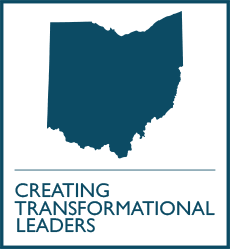 Contact the Dean, Marc Basson, M.D., Ph.D., M.B.A. at mbasson@neomed.edu. Given firewall issues, if Dr. Basson does not respond within 48 hours, please contact him at mdbasson@gmail.com. Access the DFCM Annual Report: 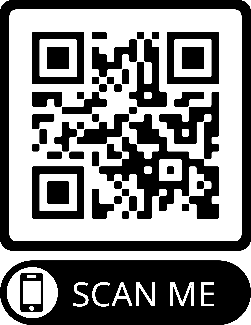 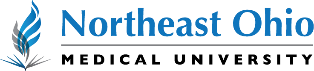 